                   F30a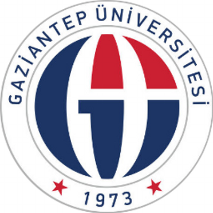 Öğrencinin (Student’s)Jüri Üyesinin (Committee Member’s)KİŞİSEL RAPOR (PERSONAL REPORT)1) Tezin bilimsel içeriğinin uygunluğu (Relevance of the scientific content of the thesis)2) Jüri üyesinin diğer görüşleri (açıklamalar için gerektiğinde ilave sayfalar kullanılabilir).(Other opinions of the committe member (additional pages may be used for explanation as needed).)Yukarıda adı ve soyadı belirtilen doktora öğrencisinin hazırlamış olduğu Doktora Tezi savunmaya değer BULUNMUŞTUR / BULUNMAMIŞTIR. (The Ph.D. Thesis prepared by the Ph.D. student whose name and surname is mentioned above HAS BEEN FOUND / HAS NOT BEEN FOUND worthy of defense.)		    Tarih (Date): …/…/202…                 		 İmza (Signature):                T.C. (REPUBLIC OF TURKEY)GAZİANTEP ÜNİVERSİTESİ (GAZİANTEP UNIVERSITY)FEN BİLİMLERİ ENSTİTÜSÜ(GRADUATE SCHOOL OF NATURAL AND APPLIED SCIENCES)............ ENSTİTÜ ANABİLİM DALI (DEPARTMENT OF …………)202... - 202... Öğretim Yılı …. Dönem(202… - 202… Academic Year ….. Semester)SINAV ÖNCESİ DOKTORA JÜRİ ÜYESİNİN TEZ DEĞERLENDİRME FORMU(THESIS EVALUATION FORM OF THE PH.D. COMMITTEE MEMBER BEFORE THE EXAM)SINAV ÖNCESİ DOKTORA JÜRİ ÜYESİNİN TEZ DEĞERLENDİRME FORMU(THESIS EVALUATION FORM OF THE PH.D. COMMITTEE MEMBER BEFORE THE EXAM)SINAV ÖNCESİ DOKTORA JÜRİ ÜYESİNİN TEZ DEĞERLENDİRME FORMU(THESIS EVALUATION FORM OF THE PH.D. COMMITTEE MEMBER BEFORE THE EXAM)Adı ve Soyadı (Name and Surname)Bilim Dalı (Discipline)Ünvanı, Adı ve Soyadı (Title, Name, and Surname)Üniversitesi (University)